16 February 2018To: All membersDear Councillor You are required to attend a meeting of the Finance & General Purposes Committee to be held in the Council Chamber, Town Hall, Frogmore Road, Market Drayton, on Thursday 22 February 2018 starting at 7.30pm.Yours sincerely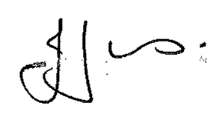 Julie JonesTown ClerkAGENDA1.FG 		PUBLIC SESSIONMembers of the public are invited to question the Council/Committee on local issues, provided they indicate their intention to do so to the Town Clerk by NOON on the day before the meeting. Questions may be answered during this session or deferred for further advice. The Chairman will select the order of the matters to be heard. Each speaker will be limited to a period of three minutes (to a maximum of 15 minutes total public session at the Chairman’s discretion).			Standing Orders will be suspended for fifteen minutes during thePUBLIC SESSION2.FG		APOLOGIES		To receive apologies for absence.3.FG		DISCLOSABLE PECUNIARY INTERESTSMembers are reminded that they must not participate in the discussion or voting on any matter in which they have a Disclosable Pecuniary Interest and should leave the room prior to the commencement of the debate.4.FG		MINUTESTo agree the minutes of a meeting of the Finance and General Purposes Committee held on 14 December 2017 and the Extraordinary meeting on 11 January 2018 (Enclosed).5.FG	  INTERIM AUDIT REPORT	  To agree the interim audit carried out in December 2017 (enclosed)6.FG		MEMBERS ALLOWANCETo consider looking into a review of Councillors allowance. The Clerk believes                      the last time Members allowances was reviewed was 2008. ‘An Independent Remuneration Panel (IRP) on the recommendations on revisions to the existing Town Councillor Remuneration Scheme following a meeting of the Independent Remuneration Panel held on the 14 January 2008.’		To consider a small allowance for the Deputy Mayor’s office.To consider a review of the Mayoral allowance (currently at £2225,00 p.a.). This may be subject to tax, the Clerk is looking into the matter.7.FG		POLICY FOR APOLOGIES AT MEETINGS				To consider a policy on members giving apologies for meetings. 8.FG	  FINANCIAL REPORT	  To receive the income and expenditure report for:	  2 December 2017 – 28 February 2018 (attached).